Name:  Shete Umakant N.	Designation: Associate ProfessorDepartment:   Mechanical Engineering Department.Email: susu2005@rediffmail.comPhone Number: 09422581824Teaching Experience:  17 yrs.Qualifications: Teaching Responsibility:Subjects Taught at UG level: 1.Engineering Thermodynamics 2. Heat and Mass transfer 3. Thermal and fluid Power Engineering 4.Turbomachinery 5.Engineering Graphics.
Subjects Taught at PG level: NILAdditional Responsibility: NILPublications: NILMemberships and Affiliations: NIL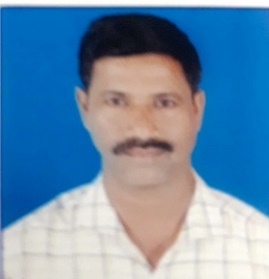 PhotoSr.No.CourseName of University/Institute Year1.Ph. D. IIT Roorkee Pursuing 2.M.Tech (Thermal power Engg.) VTU,Belgaum  20053.B.E. Dr.B.A.Marthawada,Aurangabad1995Sr.No.AuthorsTitle of the  PaperConference/JournalInstitute/OrganizationDate1. 2.3.Sr. No.OrganizationType of membershipMembership details (no. & date)12